New: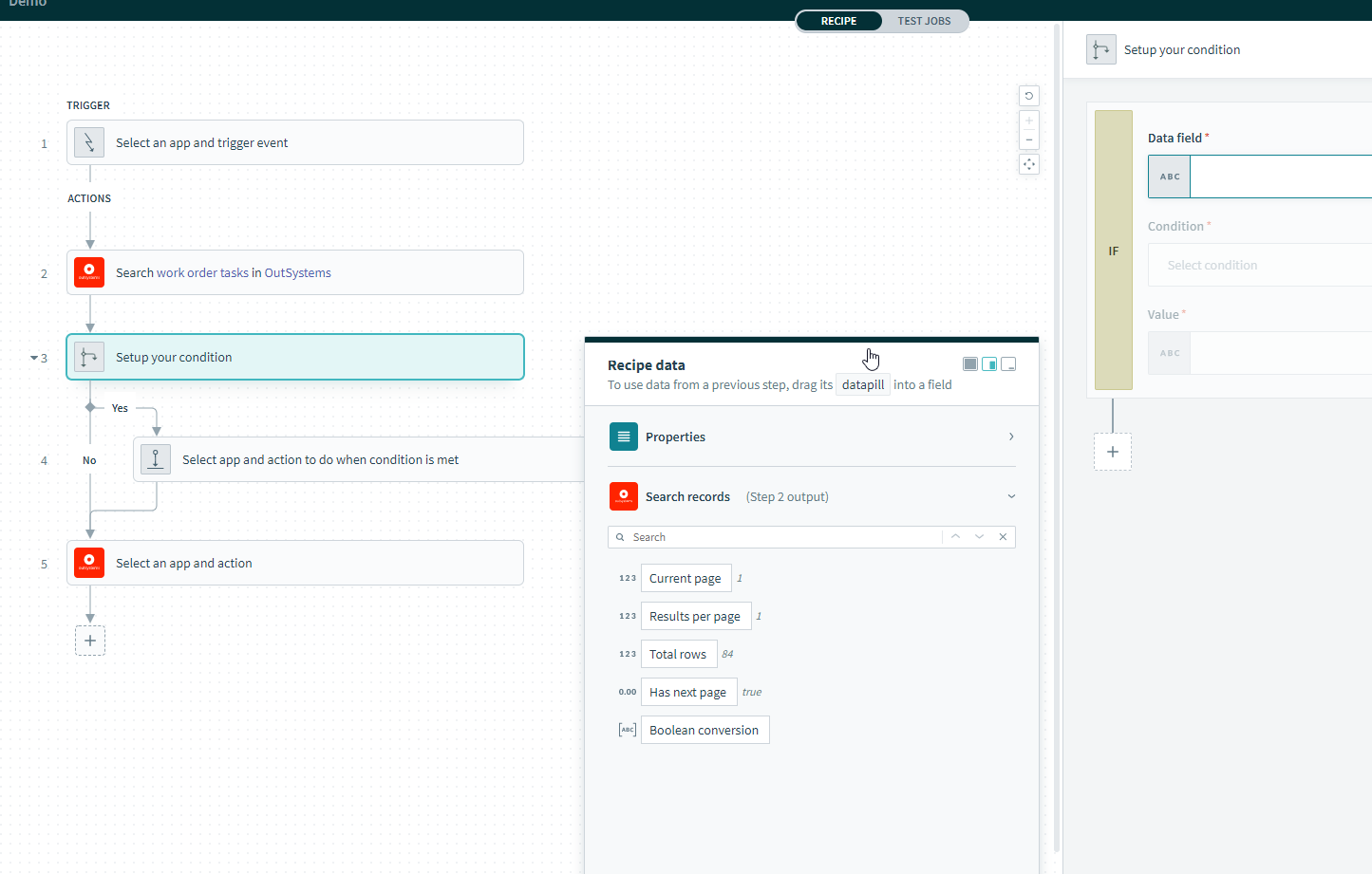 Old: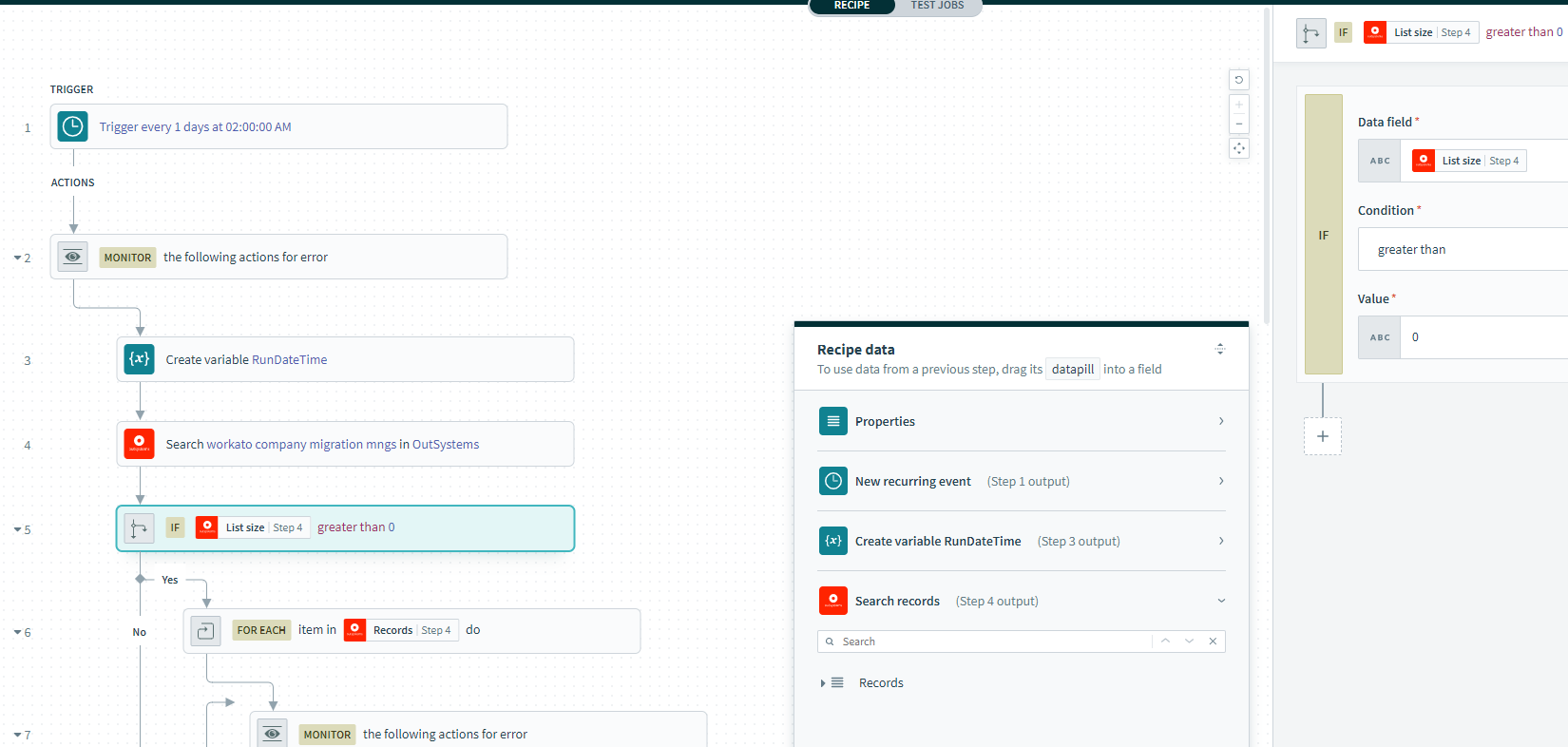 Error when click Refresh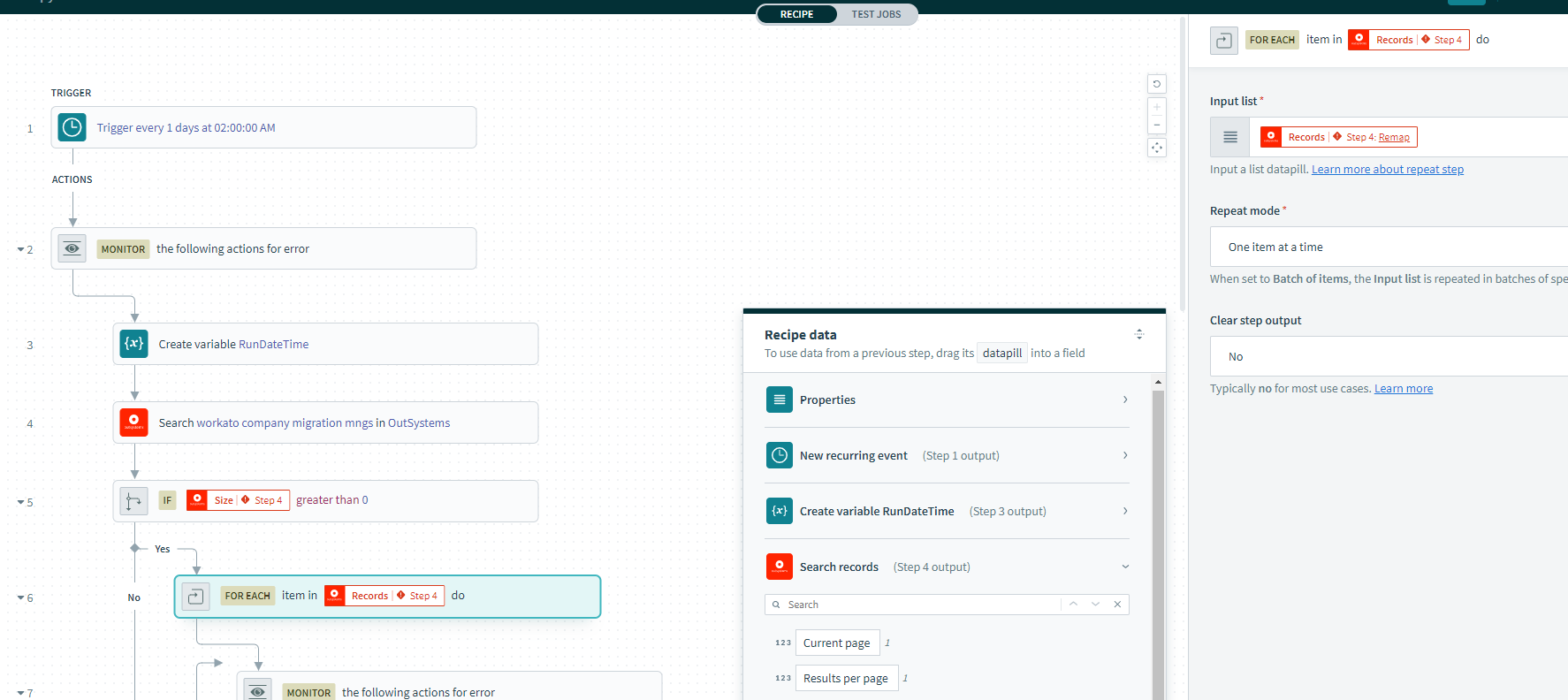 